Nn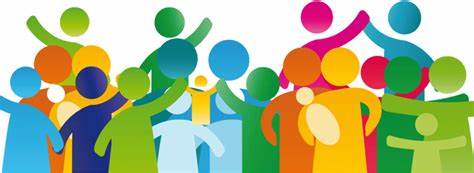 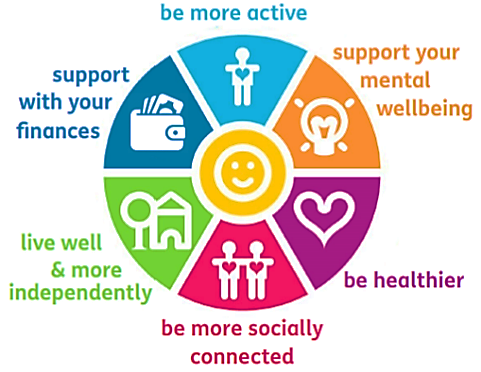 